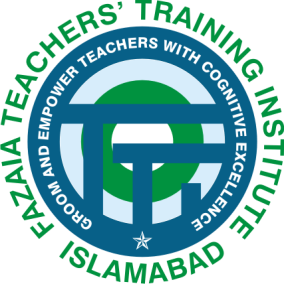 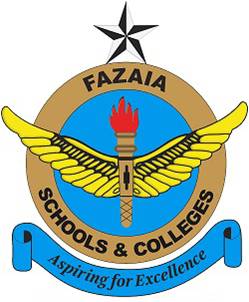 WEEKLY SYLLABI BREAKDOWN 
Academic Session: 2019-20Classes HSSC – I Fazaia Teachers’ Training InstitutePAF Complex, E-9, IslamabadApril, 2019C O N T E N T SWEEKLY SYLLABI BREAKDOWN: ACADEMIC SESSION 2019-20ENGLISH : Class-XI Khyber Pakhtunkhwa Textbook Board Peshawar	Class XIWEEKLY SYLLABI BREAKDOWN: ACADEMIC SESSION 2019-20مضمون :  اُردوجماعت  :گیارہویں     اردو لازمی )خیبر پختونخوا ٹیکسٹ بک بورڈ (نوٹ برائےاساتذہ:طلبہ کی لسانی مہارتوں  میں پختگی پیدا کرنے، اظہار و ابلاغ کی صلاحیت کی نشوونما اور تخلیقی اور انفرادی اسلوب بیان اپنانے کے لیےاساتذہمکالمہ، گروہی بحث، بچوں کی عدالت ، انٹرویو لینا، قلمی دوستی، تمثیل اور ڈراما، تحریری مقابلے (کہانی، لطیفہ، معما، تمثیلیہ ، مکالمہ، انشائیہ، مزاحیہ خاکے، مضمون نونسی ، خوش خطی) ، جماعت میں  مذاکرے، گفتگو، تقریر یا مختلف مضامین کے درمیان اردو کے تعلق سے تقاریب،علمی البم (تصاویر، تاشے، کارٹون، معلومات وغیرہ جمع کرنا)، حروف تہجی کے اعتبار سے الفاظ ترتیب دینا، لغت سے الفاظ کے معنی تلاش کرنا، معلومات عامہ کے مقابلے، اہم قومی تہواروں پر تقاریر کا اہتمام، نظم کی نقل نویسی، نئے الفاظ کی لغت خود تیار کرنا، نظم خوانی کا مقابلہ ، اپنی تخلیقات پیش کرنا ، اصلاح لینا وغیرہ  کا بھرپوراہتما مکریں۔جن درس گاہوں میں رسالہ شائع ہونے کی روایت موجود ہے وہاں طلبہ  کی بھرپور شرکت کی حوصلہ افزا ئی کی جائے۔WEEKLY SYLLABI BREAKDOWN: ACADEMIC SESSION 2019-20Mathematics: XIA Text Book of Mathematics (Algebra and Trigonometry)Punjab Curriculum and Textbook Board, Lahore	Class XIWEEKLY SYLLABI BREAKDOWN: ACADEMIC SESSION 2019-20PHYSICS: Class-XIKhyber Pakhtunkhwa Textbook Board, Peshawar	Class XIWEEKLY SYLLABI BREAKDOWN: ACADEMIC SESSION 2019-20CHEMISTRY: Class-XI National Book Foundation, Islamabad	Class XIWEEKLY SYLLABI BREAKDOWN: ACADEMIC SESSION 2019-20	BIOLOGY:Class-XI National Book Foundation, Islamabad	Class XIWEEKLY SYLLABI BREAKDOWN: ACADEMIC SESSION 2019-20COMPUTER SCIENCE: Class-XI A Text Book of Computer ScienceNational Book Foundation, Islamabad(Edition 2017)	Class XIWEEKLY SYLLABI BREAKDOWN: ACADEMIC SESSION 2019-20CLASS-XI (HSSC-I)مضمون :  اسلامیات لازمیجماعت  : گیارہویںنیشنل بْک فاؤنڈیشنClassSerial No.SubjectXI1EnglishXI2UrduXI3MathematicsXI4PhysicsXI5ChemistryXI6BiologyXI7Computer ScienceXI8IslamiatAcademic WeekUnit/Chapter & TopicPersonality Grooming Activities1Ice-Breaking at the Session Commencement
[Introduction with classes, Overview of Textbooks/ Syllabi/ Time Table and General Academic Scheduling](Page11) Unit-1:First Attempts and Challenges (Pages 12-25) Unit-1.1:His First Flight (Reading Comprehension, New Vocabulary, Study Questions, Grammar Note and Exercises)Grammar: parts of speech ,Noun, PronounOrientation Ceremony2(Pages 26-32) Unit 1.2:First Year at Harrow (Reading Comprehension, New Vocabulary, Study Questions and  Exercises)Grammar: Adjectives, AdverbsDiscussion on Eid-ul-Azha3(Pages 33-38) Unit 1.3:September, the First Day Of School (Reading Comprehension, New Vocabulary, Study Questions and  Exercises)Grammar: Adjectives, AdverbsCelebration of Independence Day4(Pages 39-44) Unit 2:Environment NatureUnit 2.1 It’s Country for Me (Reading Comprehension )Practice of Fazaian Honour Code -15(Pages 44-53) Unit 2.1(contd.): New Vocabulary and ExercisesElections of Students’ Council (Extended Break Time on Election day)6(Pages 54-59) Unit 2.2:Our Environment(Reading Comprehension, New Vocabulary, Study Questions and  Exercises)Composition: Letter WritingDefence Day Celebration7(Pages 60-64) Unit 2.3: Tears Of Nature (Reading Comprehension, New Vocabulary, Study Questions and  Exercises) (Page 65) Unit 3: Changing AttitudesGrammar: Infinitive, Gerund and Participle  Importance of Ashora-e-MoharramAcademic WeekUnit/Chapter & TopicPersonality Grooming Activities8(Pages 66-71) Unit 3.1:The Blanket (Reading Comprehension, New Vocabulary, Study Questions and  Exercises)Grammar:  Correct Use of Verb  Practice of Fazaian Honour Code -29(Pages 72-78) Unit 3.2:The Way it Was and Is (Reading Comprehension, New Vocabulary, Study Questions and  Exercises)Grammar: Direct and Indirect Object, Change of Narration10(Pages 79-84) Unit 3.3:The Most Beautiful Flower(Reading Comprehension, New Vocabulary, Study Questions and  Exercises)Grammar: Kinds of Conjunction, Kinds of PrepositionWorld Teacher’s Day11(Page163)Unit 8:True Friendship(One Act Play )(Pages 164-170) Damon and Pythias(Reading Comprehension) Dialogue WritingPractice of Fazaian Honour Code -312( Pages 170-182) Damon and Pythias (Contd): (One Act Play ) Reading, Explanation, Exercises and Reading Drama/PlaysTranslation: Urdu to English13MID-YEAR REVIEW14MID-YEAR REVIEW15(Page 85) Unit 4:Acquiring Values (Introduction )(Pages 86-95) Unit 4.1:The Scholarship Jacket (Reading Comprehension, New Vocabulary, Study Questions and  Exercises)Grammar : Interjection, Correct Use of VerbsCelebration of Iqbal’s Day16(Pages 96-100) Unit 4.2:A Long Walk Home(Reading Comprehension, New Vocabulary, Study Questions and  Exercises)Composition: Paragraph WritingPractice of Fazaian Honour Code -4Academic WeekUnit/Chapter & TopicPersonality Grooming ActivitiesPersonality Grooming ActivitiesPersonality Grooming Activities17(Pages 101-106) Unit 4.3:Be the Best of Whatever You Are(Reading Comprehension, New Vocabulary, Study Questions and  Exercises)Grammar: Kinds of Sentences, Phrasal Verbs (A – F)Importance of Rabi-ul-AwalImportance of Rabi-ul-AwalImportance of Rabi-ul-Awal18RevisionPractice of Fazaian Honour Code -5Practice of Fazaian Honour Code -519SEND-UP EXAMINATION (HSSC)SEND-UP EXAMINATION (HSSC)SEND-UP EXAMINATION (HSSC)20SEND-UP EXAMINATION (HSSC)SEND-UP EXAMINATION (HSSC)SEND-UP EXAMINATION (HSSC)21(Page107) Unit -5: The Lighter Side (Pages 108-116) Unit 5.1:Fly Away(Reading Comprehension, New Vocabulary, Study Questions and  Exercises)Grammar: Phrasal Verbs (G-J), Pair of Words(Page107) Unit -5: The Lighter Side (Pages 108-116) Unit 5.1:Fly Away(Reading Comprehension, New Vocabulary, Study Questions and  Exercises)Grammar: Phrasal Verbs (G-J), Pair of WordsNational Resolve Day to Promote EducationNational Resolve Day to Promote Education22(Pages 117-123) Unit 5.2:The Man Who Was A Hospital(Reading Comprehension, New Vocabulary, Study Questions and  Exercises)Grammar: Change of Voice(Pages 117-123) Unit 5.2:The Man Who Was A Hospital(Reading Comprehension, New Vocabulary, Study Questions and  Exercises)Grammar: Change of VoiceCelebration of Quaid’s DayCelebration of Quaid’s Day23(Pages 124-129) Unit 5.4:When I’m an Old Lady (Reading Comprehension, New Vocabulary, Study Questions and  Exercises)Grammar: Phrasal Verbs (K-L), Pair of Words(Pages 124-129) Unit 5.4:When I’m an Old Lady (Reading Comprehension, New Vocabulary, Study Questions and  Exercises)Grammar: Phrasal Verbs (K-L), Pair of WordsPractice of Fazaian Honour Code -6Practice of Fazaian Honour Code -624(Page 130)  Unit 6 :Learning to Communicate (Pages 131-135) Unit 6.1: Finding a Job (Reading Comprehension, Study Questions and  Exercises)(Pages 136-140) Unit 6.2:A Stressful Job (Reading Comprehension, Study Questions and  Exercises)Grammar: Punctuation, Translation, Correction of Incorrect Sentences, Phrasal Verbs (M-P)(Page 130)  Unit 6 :Learning to Communicate (Pages 131-135) Unit 6.1: Finding a Job (Reading Comprehension, Study Questions and  Exercises)(Pages 136-140) Unit 6.2:A Stressful Job (Reading Comprehension, Study Questions and  Exercises)Grammar: Punctuation, Translation, Correction of Incorrect Sentences, Phrasal Verbs (M-P)Practice of Fazaian Honour Code -7Academic WeekUnit/Chapter & TopicPersonality Grooming ActivitiesPersonality Grooming ActivitiesPersonality Grooming Activities25(Pages 141-155) Unit 6.3:Writing Letters(Advertisements and Job Applications, CV and Resume Job Application or Cover Letter, Rules for Writing Formal Letters in English, Abbreviations used in Letter Writing)Grammar: Clauses and Phrases, Phrasal Verbs (Q-T)(Pages 141-155) Unit 6.3:Writing Letters(Advertisements and Job Applications, CV and Resume Job Application or Cover Letter, Rules for Writing Formal Letters in English, Abbreviations used in Letter Writing)Grammar: Clauses and Phrases, Phrasal Verbs (Q-T)Practice of Fazaian Honour Code -826(Page 156) Unit 7 : Visiting the Dentist(Pages 157-162) Unit 7.1:Making an appointmentUnit 7.2:At the Dental Reception Unit 7.3:Dental Check-upUnit 7.4:Dental Hygiene(Reading Comprehension  and Exercises)Grammar: Change of Narration, Phrasal Verbs (U-Z)(Page 156) Unit 7 : Visiting the Dentist(Pages 157-162) Unit 7.1:Making an appointmentUnit 7.2:At the Dental Reception Unit 7.3:Dental Check-upUnit 7.4:Dental Hygiene(Reading Comprehension  and Exercises)Grammar: Change of Narration, Phrasal Verbs (U-Z)Practice of Fazaian Honour Code -927Revision of Damon and Pythias(One Act Play ) and all parts of speechRevision of Damon and Pythias(One Act Play ) and all parts of speechKashmir Day28RevisionRevisionPractice of Fazaian Honour Code -1029- 30PRE BOARD EXAM : HSSC PRE BOARD EXAM : HSSC 31
Revision and Test
Revision and TestParent - Teacher Meeting and Appraisal of Pre-Board resultsParent - Teacher Meeting and Appraisal of Pre-Board results32Revision and TestRevision and Test33Revision and Test from Chapter No 1, 2, 3, 4Revision and Test from Chapter No 1, 2, 3, 434Revision and Test from Chapter No 5, 6, 7, 8Revision and Test from Chapter No 5, 6, 7, 835Revision and Test from Chapter No 9, 10, 11, 12Revision and Test from Chapter No 9, 10, 11, 1236FBISE Past Papers (Last five years) SolutionFBISE Past Papers (Last five years) Solution37PREP LEAVESPREP LEAVESFarewell PartyANNUAL FBISE EXAMANNUAL FBISE EXAMANNUAL FBISE EXAMANNUAL FBISE EXAMAcademic WeekUnit/Chapter & TopicPersonality Grooming Activities1Ice-Breaking at the Session Commencement
[Introduction with classes, Overview of Textbooks/ Syllabi/ Time Table and General Academic Scheduling]حصہ نثر: اپنی مدد آپ، مشقی سوالات (MCQs) مختصر سوالات و جوابات)Orientation Ceremony2حصہ نثر:جھوٹے آدمی، مشقی سوالات (MCQs) مختصر سوالات و جوابات)حصہ نظم: حمد، مشقی سوالات (MCQs) مختصر سوالات و جوابات)قواعد:مرکب مصادر کو بطور معاون افعال استعمال کرنا Discussion on Eid-ul-AzhaRead Surat “Al-Rehman” from the Holy Quran and write down any five attributes of Allah.  3حصہ نثر:نظریہ پاکستان، مشقی سوالات (MCQs) مختصر سوالات و جوابات)حصہ نظم: نعت، مشقی سوالات (MCQs) مختصر سوالات و جوابات) قواعد: اصناف سخن کی تعریف اور پہچانCelebration of Independence DayArrange Na’at competition in the class4حصہ نثر:پاکستانی قومیت کا مسئلہ، مشقی سوالات (MCQs) مختصر سوالات و جوابات)حصہ غزل:فقیرانہ آئے صدا کر چلے، مشقی سوالات (MCQs) مختصر سوالات و جوابات) قواعد:  متعلق فعل کی تعریف و استعمال سے آگاہی Group discussion onپاکستانی قومیت کا  مسئلہ Practice of Fazaian Honour Code -15حصہ نثر:کچھ ادب کے بارے میں، مشقی سوالات (MCQs) مختصر سوالات و جوابات)حصہ نظم: شہر آشوب، مشقی سوالات (MCQs) مختصر سوالات و جوابات) قواعد:علم بیان، بدیع اور صنعتوں کی تعریف Elections of Students’ Council (Extended Break Time on Election day)6حصہ نثر:لمحہ ء فکریہ، مشقی سوالات (MCQs) مختصر سوالات و جوابات)حصہ نظم: شہزادے کا چھت پر سونا اور۔۔۔۔۔ (مثنوی) ، مشقی سوالات (MCQs) مختصر سوالات و جوابات)قواعد: خط (تخلیقی لکھائی)Defence Day CelebrationAcademic WeekUnit/Chapter & TopicPersonality Grooming Activities7حصہ نثر:داروغہ جی کی پانچوں گھی میں اور سرکڑاہی میں، مشقی سوالات (MCQs) مختصر سوالات و جوابات)قواعد: اشتقاق، مشتقات ، و صفی اور لغوی معنی، مجازی معنی،  سلینگ ،  بول چال اور اصطلاحی معنوں کے حوالے سے لغت کا استعمالImportance of Ashora-e-Moharram8حصہ نثر:آنگن، مشقی سوالات (MCQs) مختصر سوالات و جوابات)قواعد: تلخیص(تخلیقی لکھائی)Practice of Fazaian Honour Code -29حصہ نظم: دُرِ مراد  (مرثیہ)، مشقی سوالات (MCQs) مختصر سوالات و جوابات)حصہ غزل:پیری میں کیا جوانی کے موسم کو روئیے، مشقی سوالات (MCQs) مختصر سوالات و جوابات).10حصہ نظم: تختِ فرس پہ علیؒ اکبر کا خطاب (مرثیہ) ، مشقی سوالات (MCQs) مختصر سوالات و جوابات)قواعد : درخواست(تخلیقی لکھائی)World Teacher’s Day11حصہ نثر:خوب صورت بلا، مشقی سوالات (MCQs) مختصر سوالات و جوابات)حصہ نظم:ا ُمید (مسدس)، مشقی سوالات (MCQs) مختصر سوالات و جوابات)Practice of Fazaian Honour Code -312حصہ نظم: نصیحت اخلاقی، مشقی سوالات (MCQs) مختصر سوالات و جوابات)قواعد :روداد(تخلیقی لکھائی)،(دہرائی) مرکب مصادر کو بطور معاون افعال استعمال کرناLecture on Personal Hygiene13MID-YEAR REVIEW14MID-YEAR REVIEW15حصہ غزل:قتل عاشق کسی معشوق سے کچھ دور نہ تھا، مشقی سوالات (MCQs) مختصر سوالات و جوابات)قواعد: (دہرائی)اصناف سخن کی تعریف اور پہچانCelebration of Iqbal Day16حصہ نثر:تعلیمِ بالغاں، مشقی سوالات (MCQs) مختصر سوالات و جوابات)حصہ نظم: جلوۀسحر، مشقی سوالات (MCQs) مختصر سوالات و جوابات)قواعد: )دہرائی(متعلق فعل کی تعریف و استعمال سے آگاہیPeer CoachingSpeech competition: Arrange a speech competition in the topic “Importance of تعلیمِ بالغاں in Pakistan. Academic WeekUnit/Chapter & TopicPersonality Grooming Activities17حصہ غزل: ناگہ چمن میں جب وہ گل اندام آگیا، مشقی سوالات (MCQs) مختصر سوالات و جوابات)قواعد:مکالمہ(تخلیقی لکھائی)،علم بیان، بدیع اور صنعتوں کی تعریف)دہرائی(Importance of Rabi-ul-AwalPractice of Fazaian Honour Code -418RevisionLecture on First Aid/Fire FightingPractice of Fazaian Honour Code 5419SEND-UP EXAMINATION (HSSC)20SEND-UP EXAMINATION (HSSC)21حصہ نثر:شیراز اور کنار آب رکنا با دوغیرہ، مشقی سوالات (MCQs) مختصر سوالات و جوابات)قواعد: مکالمہ(تخلیقی لکھائی)National Resolve Day to Promote EducationPractice of Fazaian Honour Code -622حصہ نثر:روم۔ زندہ شہراور مردہ شہر، مشقی سوالات (MCQs) مختصر سوالات و جوابات)حصہ نظم:پرانا کوٹ، مشقی سوالات (MCQs) مختصر سوالات و جوابات)Celebration of Quaid’s dayProject: Write down your own “Travelogue” about the place you visited.23حصہ نثر:لالچی وزیر (ترجمہ)، مشقی سوالات (MCQs) مختصر سوالات و جوابات)حصہ نظم:یہ سڑکیں، مشقی سوالات (MCQs) مختصر سوالات و جوابات)Parent - Teacher Meeting and Appraisal of Send Up Results24حصہ نثر:مکاتیب (ا) مرزا  غالب، مشقی سوالات (MCQs) مختصر سوالات و جوابات)               (ب) علامہ اقبالؒ، مشقی سوالات (MCQs) مختصر سوالات و جوابات)Practice of Fazaian Honour Code 725حصہ غزل:دائم پڑا ہو اترے در پر نہیں ہوں میں، مشقی سوالات (MCQs) مختصر سوالات و جوابات)حصہ غزل:ہزاروں خواہشیں ایسی کہ ہر خواہش پہ دم نکلے، مشقی سوالات (MCQs) مختصر سوالات و جوابات)Practice of Fazaian Honour Code -826حصہ نظم:قطعات ، مشقی سوالات (MCQs) مختصر سوالات و جوابات)حصہ قواعد:روداد(تخلیقی لکھائی)،صنائع بدائع کے لحاظ سے غلط فقرات کی درستیBuilding Confidence by Discussion Practice of Fazaian Honour Code -927حصہ نظم:اخلاص، مشقی سوالات (MCQs) مختصر سوالات و جوابات)حصہ غزل: آئینہ اپنی نظر سے نہ جدا ہونے دو، مشقی سوالات (MCQs) مختصر سوالات و جوابات)Kashmir Day 28RevisionPractice of Fazaian Honour Code 10Academic WeekUnit/Chapter & TopicPersonality Grooming ActivitiesPersonality Grooming Activities29PRE BOARD EXAM : HSSC ( I & II )30PRE BOARD EXAM : HSSC ( I & II )31سبق نمبر۱۔۴ ،نظم نمبر ۱۔۳ ،  غزل نمبر۱۔۲، اور  گرائمر: صنائع بدائع کے لحاظ سے غلط فقرات کی درستی،مرکب مصادر کو بطور معاون افعال استعمال کرنا، تلخیص کی دہرائی اور ٹیسٹParent - Teacher Meeting and Appraisal of Pre-Board results32سبق نمبر۵۔۸ ، نظم نمبر ۴۔۶ ،غزل نمبر۳۔۴ اور  گرائمر روداد، مکالمہ،متعلق فعل کی تعریف و استعمال سے آگاہیکی دہرائی اور ٹیسٹ33سبق نمبر۹۔۱۲، نظم نمبر ۷۔۹ ،غزل نمبر ۵۔۶ اور  گرائمر: ، خط ،درخواست ، علم بیان، بدیع اور صنعتوں کی تعریفکی دہرائی اور ٹیسٹ34سبق نمبر۱۳۔۱۵، نظم نمبر ۱۰۔۱۳ ، غزل نمبر ۷، اور  گرائمر: اشتقاق، مشتقات ، و صفی اور لغوی معنی، مجازی معنی، سلینگ ، بول چال اور اصطلاحی معنوں کے حوالے سے لغت کا استعمال ، اصناف سخن کی تعریف اور پہچانکی دہرائی اور ٹیسٹ35FBISE Past Papers (Last five years) Solution36FBISE Past Papers (Last five years) Solution37PREP LEAVESFarewell PartyFarewell PartyFarewell PartyANNUAL FBISE EXAM ANNUAL FBISE EXAM ANNUAL FBISE EXAM ANNUAL FBISE EXAM ANNUAL FBISE EXAM Academic WeekUnit/Chapter & TopicPersonality Grooming Activities1Ice-Breaking at the Session Commencement
[Introduction with classes, Overview of Textbooks/ Syllabi/ Time Table and General Academic Scheduling](Pages 01-28) Chapter 1 : Number Systems Introduction, Rational and Irrational Numbers, Representation in Decimal, Properties of Real Numbers, Exercise 1.1 , omplex Numbers, Properties of Complex Numbers, Exercise 1.2, The Real Line, Geometrical Representation of Complex Numbers, The Complex Plane, Polar Form of a Complex Number, To find the Real and Imaginary Parts of a Complex Number, Exercise 1.3Orientation Ceremony2(Pages 29-54) Chapter 2 : Sets, Functions and Groups Introduction, Exercise 2.1, Operations on Sets, Venn-Diagrams, Exercise 2.2, Operations on Three Sets, Properties of Union and Intersection, Exercise 2.3,Inductive and Deductive Logic, Implication or Conditional, Bi-Conditional, Exercise 2.4Discussion on Eid-ul-Azha3(Pages 55-79) Chapter 2 (Contd):Truth Sets, A Link between Set Theory and Logic, Exercise 2.5 Relations, Functions, Linear and Quadratic Functions, Inverse of a Function, Exercise 2.6, Binary Operations, Properties of Binary Operations, Exercise 2.7, Groups, Solution of Linear Equations, Reversal Law of Inverses, Exercises 2.8Celebration of Independence day4(Pages 80-114) Chapter 3: Matrices and Determinants Introduction, Addition of Matrices, Scalar Multiplication, Subtraction of Matrices, Multiplication of two Matrices, Determinant of a 2x2 Matrix ,Singular and Non-singular Matrices, Solution of Simultaneous Linear Equations by using Matrices  Exercise 3.1, Field, Properties of Matrices, Exercise 3.2,Determinants,  Properties of Determinants, Adjoint and Inverse of a Square Matrix of Order n > 3, Exercise 3.3Practice of Fazaian Honour Code -15(Pages 115-138) Chapter 3 (Contd): Elementary Row and Column Operations on a Matrix, Echelon and Reduced Echelon Forms of Matrices, Rank of a Matrix, Exercise 3.4, System of Linear Equations, Homogeneous Linear Equations, Non-Homogeneous Linear Equations, Cramer’s Rule Exercise 3.5Elections of Students’ Council(Extended Break Time on Election day)Academic WeekUnit/Chapter & TopicPersonality Grooming ActivitiesPersonality Grooming Activities6(Pages 139-164) Chapter 4 : Quadratic Equations Introduction, Solution of Quadratic Equations, Exercise 4.1, Solution of Equations Reducible to Quadratic Equation, Exercise 4.2, Exercise 4.3, Three Cube Roots of Unity, Four Fourth Roots of Unity, Exercise 4.4, Polynomial Functions, Theorems, Synthetic Division, Exercise 4.5, Relations between the Roots and the Coefficients of a Quadratic Equation, Formation of an Equation Whose Roots are Given, Exercise 4.6Defence Day CelebrationDefence Day Celebration7(Pages 165-177) Chapter 4 (Contd) : Nature of the Roots of a Quadratic Equation, Exercise 4.7, System of Two Equations Involving Two Variables, Exercise 4.8,Exercise 4.9Problems on Quadratic Equations, Exercise 4.10Importance of Ashora-e-MoharramImportance of Ashora-e-Moharram8(Pages 178-188) Chapter 5: Partial Fractions Introduction, Rational Fraction, Resolution of a Rational Fraction into Partial Fractions, Exercise 5.1, 5.2, 5.3 & 5.4Practice of Fazaian Honour Code -2Practice of Fazaian Honour Code -29(Pages 189-203) Chapter 6 : Sequences and Series Introduction, Types of Sequences, Exercise 6.1, Arithmetic Progression, Exercise 6.2, Arithmetic Mean, Exercise 6.3, Series, Exercise 6.4, Word Problems on A.P., Exercise 6.5Practice of Fazaian Honour Code -3Practice of Fazaian Honour Code -310(Pages 203-218) Chapter 6 (Contd): Geometric Progression, Exercise 6.6, Geometric Means, Exercise 6.7,Sum of n-terms of a Geometric Series, The Infinite Geometric Series, Exercise 6.8,Word Problems on G.P, Exercise 6.9World Teacher’s DayWorld Teacher’s Day11(Pages 218-229) Chapter 6 (Contd): Harmonic Progression, Relations between Arithmetic, Geometric and Harmonic Means, Exercise 6.10, Sigma Notation (or Summation Notation), To find the Formulae for the Sums, Exercise 6.11(Pages 230-236) Chapter 7: Permutation, Combination & Probability Introduction Exercise7.1, Permutation Exercise 7.2Practice of Fazaian Honour Code -4Practice of Fazaian Honour Code -412(Pages 236-251) Chapter 7 (Contd): Permutation of Things Not All Different, Circular Permutation, Exercise 7.3Combinations, Exercise 7.4 Probability, Exercise 7.5, Estimating Probability and Tally Marks, Exercise 7.6, Addition of Probabilities, Exercise 7.7Practice of Fazaian Honour Code -5Practice of Fazaian Honour Code -5Academic WeekUnit/Chapter & TopicPersonality Grooming ActivitiesPersonality Grooming Activities13-14MID-YEAR REVIEW15(Pages 252-255) Chapter 7 (Contd): Multiplication of Probabilities ,Exercise 7.8(Pages 256-265) Chapter 8: Mathematical Induction and Binomial Theorem, Introduction, Principle of Mathematical Induction, Principle of Extended Mathematical Induction, Exercise 8.1  Celebration of Iqbal Day Celebration of Iqbal Day16(Pages 265-284) Chapter 8 (Contd) : Binomial Theorem, Exercise 8.2 Binomial Theorem when the Index is a Negative Integer or a Fraction, Application of the Binomial Theorem, Exercise 8.3Practice of Fazaian Honour Code -6Practice of Fazaian Honour Code -617(Pages 285-309) Chapter 9: Fundamentals of Trigonometry.Introduction, Units of Measures of Angles, Relation between the Length of an Arc of a Circle and the Circular Measure of its Central Angle, Exercise 9.1, General Angle, Angle in the Standard Position, Trigonometric Functions of any Angle, Fundamental Identities, Signs of the Trigonometric Functions, Exercise 9.2, The Values of Trigonometric Functions of Acute Angles 45o , 30o and 60o, The Values of Trigonometric Functions of Angles 0o, 90o,180o, 270o,360o, Exercise 9.3Importance of Rabi-ul-AwalImportance of Rabi-ul-Awal18RevisionPractice of Fazaian Honour Code -7Practice of Fazaian Honour Code -719- 20SEND-UP EXAMINATION (HSSC-I)SEND-UP EXAMINATION (HSSC-I)21(Pages 309-312) Chapter 9 (Contd): Domains of Trigonometric Functions and of Fundamental Identities, Exercise 9.4(Pages 313-333) Chapter 10: Trigonometric Identities: Introduction, Deductions from Fundamental Law, Trigonometric Ratios of Allied Angles, Exercise10.1,Further Application of Basic Identities, Exercise10.2, Double Angle Identities, Half Angle Identities, Triple Angle Identities, Exercise 10.3National Resolve Day to Promote EducationNational Resolve Day to Promote Education22(Pages 333-336) Chapter 10 (Contd):Sum, Difference and Product of Sines and Cosines, Exercise 10.4(Pages 337-351) Chapter 11: Trigonometric Functions and their Graphs. Introduction, Period of Trigonometric Functions, Exercise 11.1, Values of Trigonometric Functions, Graphs of Trigonometric Functions, Graphs of y=Sinx from -2 to 2, y=Cosx from -2 to 2, y=Tanx from - to , y=Cotx from -2 to , y=Secx from -2 to 2, y=Cosecx from -2 to 2, Exercise 11.2Celebration of Quaid’s DayCelebration of Quaid’s DayAcademic WeekUnit/Chapter & TopicPersonality Grooming ActivitiesPersonality Grooming Activities23(Pages 352-360) Chapter 12: Application of Trigonometry.Introduction, Tables of Trigonometric Ratios, Exercise 12.1Solution of Right Triangles, Exercise 12.2, Height & Distances, Angles of Elevation and Depression, Engineering and Heights and Distances, Exercise 12.3Practice of Fazaian Honour Code -8Practice of Fazaian Honour Code -824(Pages 361-373) Chapter 12 (Contd): Oblique Triangles, The Law of Sines, Cosines and Tangents, Half Angle Formulas, Solution of Oblique Triangles, Exercise 12.4, 12.5,12.6Practice of Fazaian Honour Code -9Practice of Fazaian Honour Code -925(Pages 373-386) Chapter 12 (Contd): Area of Triangle, Exercise 12.7, Circles Connected with Triangle, Engineering and Circles connected with triangles, Exercise 12.8Practice of Fazaian Honour Code -10Practice of Fazaian Honour Code -1026(Pages 387-400)Chapter 13:Inverse Trigonometric FunctionsIntroduction, Inverse Sine Function, The Inverse Cosine Function, Inverse Tangent Function, Inverse Cotangent, Secant and Cosecant Functions, Domains and Ranges of Principal Trigonometric Functions and Inverse Trigonometric Functions, Exercise 13.1, Addition and Subtraction Formulae, Exercise 13.2Building confidence by discussionBuilding confidence by discussion27(Pages 401-407) Chapter 14:Solutions of Trigonometric Equations, Introduction, Solution of General Trigonometric Equations, Exercise 14 Kashmir DayKashmir Day28RevisionRevision29-30PRE BOARD EXAMINATION (HSSC-I)PRE BOARD EXAMINATION (HSSC-I)31Revision and Test from Chapter No 1, 2,3Parent - Teacher Meeting and Appraisal of Pre-Board resultsParent - Teacher Meeting and Appraisal of Pre-Board results32Revision and Test from Chapter No  4, 5, 633Revision and Test from Chapter No 7, 8, 934Revision and Test from Chapter No 10, 11, 1235Revision and Test from Chapter No 13, 14Academic WeekUnit/Chapter & TopicPersonality Grooming Activities36FBISE Past Papers (Last Five Years) SolutionFarewell party37PREP LEAVESANNUAL FBISE EXAM ANNUAL FBISE EXAM ANNUAL FBISE EXAM Academic WeekUnit/Chapter & TopicPersonality Grooming Activities1Ice-Breaking at the Session Commencement
[Introduction with classes, Overview of Textbooks/ Syllabi/ Time Table and General Academic Scheduling](Pages 1-10) CHAPTER 1: MEASUREMENTS: Physical Quantities, International System of Units, Scientific Notations, Errors and Uncertainties, Rounding off numbers Orientation Ceremony2(Pages 11-24) Chapter 1 (contd): Precision and Accuracy, Indicating uncertainty, Dimensions, Exercise, Comprehensive Questions and Numerical Problems.Discussion on Eid-ul-Azha3(Pages 25-37) CHAPTER 2:VECTORS AND EQUILIBRIUM: Vectors, Cartesian coordinate system or Rectangular coordinate system, Addition of Vectors, Multiplication of a vector by a number or scalar, Resolution of a vector, Addition of vectors by rectangular components.Celebration of Independence Day4(Pages 37-51) Chapter 2 (contd): Product of Vectors, Torque or moment of force, Equilibrium, Conditions of Equilibrium, Exercise, Comprehensive Questions, Numerical ProblemsPractice of Fazaian Honour Code -15 (Pages 52-63) CHAPTER 3: MOTION AND FORCE:Vector nature of displacement, Velocity, Acceleration, Graphical analysis of Motion, Equations of uniformly accelerated motion, Newton’s Laws of motionElections of Students’ Council (Extended Break Time on Election day)6(Pages 63-68)   Chapter 3 (Contd): Linear momentum, Elastic and inelastic collision, Momentum and explosives forces.Defence Day Celebration7(Pages 69-80)   Chapter 3 (Contd): Projectile motion, Exercise, Comprehensive Questions, Numerical ProblemsImportance of Ashora-e-Moharram8(Pages 81-92) CHAPTER 4: WORK AND ENERGY: Work, Work done in gravitational field, Power, Energy, Implication of energy losses in practical devices efficiency and Absolute potential energyPractice of Fazaian Honour Code -29(Pages 92-99) Chapter 4 (contd): Escape velocity, Inter conversion of potential energy, kinetic energy and Conservation of energy, Sources of energyPractice of Fazaian Honour Code -3Academic WeekUnit/Chapter & TopicPersonality Grooming Activities10(Pages 99-111) Chapter 4 (contd):, Exercise, Comprehensive Questions, Numerical ProblemsWorld Teacher’s Day11(Pages 146-154) CHAPTER 6: FLUID DYNAMICS: Viscous Drag and Stokes Law, Terminal Velocity, Fluids Flow, Equation of ContinuityPractice of Fazaian Honour Code -412(Pages 154-169) Chapter 6 (contd): Bernoulli’s Equation, Exercise, Comprehensive Questions, Numerical ProblemsLecture on Personal Hygiene13MID-YEAR REVIEWMID-YEAR REVIEW14MID-YEAR REVIEWMID-YEAR REVIEW15(Pages 170-183) CHAPTER 7: OSCILLATION, Oscillations,Terminology of oscillatory motion, Simple Harmonic Motion,Circular Motion and Simple Harmonic Motion, Simple Pendulum, Free and Forced Oscillations, Resonance, Wave Form of SHM.Celebration of Iqbal’s Day16(Pages 183-191) Chapter 7 (contd):Phase, Damped Oscillations, Sharpness of Resonance, Exercise, Comprehensive Questions, Numerical ProblemsPractice of Fazaian Honour Code -517(Pages 192-218) CHAPTER 8 : WAVES: Periodic Waves, Progressive Waves, Classification of progressive waves, Speed of Sound, Superposition of waves, Interference of waves, Interference of sound waves, Beats, Reflection of waves and phase change.Importance of Rabi-ul-Awal18(Pages 218-243) Chapter 8 (contd): Stationary waves, Transverse stationary waves in a stretched string, Fundamentals and overtone vibration, Resonance of air column and organ pipes, Doppler’s Effect, Ultrasonic wavesExercise, Comprehensive Questions, Numerical ProblemsLecture on First Aid/Fire Fighting19SEND-UP EXAMINATION (HSSC)SEND-UP EXAMINATION (HSSC)20SEND-UP EXAMINATION (HSSC)SEND-UP EXAMINATION (HSSC)Academic WeekUnit/Chapter & TopicPersonality Grooming Activities21(Pages 112-132) CHAPTER 5: ROTATIONAL AND CIRCULAR MOTION: Angular Displacement, Relation between Linear and Angular displacement, Centripetal Force and Centripetal Acceleration, Torque and Moment of InertiaAngular Momentum and torque, Kinetic Energy of rotation, Artificial SatellitesNational Resolve Day to Promote EducationParent - Teacher Meeting and Appraisal of Send Up Results22(Pages 132-145) Chapter 5 (contd):  The Orbital Velocity,  The Geostationary Orbits, The Real and Apparent Weight, Weightlessness in Satellites and gravity free system, Exercise, Comprehensive Questions, Numerical ProblemsCelebration of Quaid’s Day23(Pages 244-267) CHAPTER 9 : PHYSICAL OPTICS: Nature of light, Wave fronts, Huygens Principal, Coherent sourcesInterference of Light Waves, Young’s Double Slit experiment,Interference in thin films, Michelson’s Interferometer, Diffraction of lighting, Fraunhofer Diffraction at a single slit, Diffraction gratingPractice of Fazaian Honour Code -624(Pages 267-279) Chapter 9 (contd): The Diffraction of X-rays by crystal, Bragg’s law, Polarization of light, Exercise, Comprehensive Questions, Numerical Problems.Practice of Fazaian Honour Code -725(Pages 280-293)  CHAPTER 10: THERMODYNAMICS: Thermal equilibrium, Heat and work, Equivalence of heat and work, Internal energy, Thermodynamic system, First law of thermodynamics.Practice of Fazaian Honour Code -826(Pages 294-302) Chapter 10 (contd) : Molar Specific heats of a gas, Reversible and Irreversible Processes, Heat Engine,  Second Law of Thermodynamics.Building Confidence by DiscussionPractice of Fazaian Honour Code -927(Pages 302-314) Chapter 10 (contd): Carnot cycle, Entropy, Exercise, Comprehensive Questions, Numerical Problems.Kashmir Day Practice of Fazaian Honour Code -1028REVISIONREVISION29PRE BOARD EXAM : HSSC I
PRE BOARD EXAM : HSSC I
30PRE BOARD EXAM : HSSC I
PRE BOARD EXAM : HSSC I
Academic WeekUnit/Chapter & TopicPersonality Grooming Activities31Revision and TestParent - Teacher Meeting and Appraisal of Pre-Board results32Revision and Test from Chapters No 1, 233Revision and Test from Chapters No 3, 4, 534Revision and Test from Chapters No   6 ,735Revision and Test from Chapters No 8,9,1036Test from Chapters No 1-1037PREP LEAVESFarewell PartyANNUAL FBISE EXAM ANNUAL FBISE EXAM ANNUAL FBISE EXAM Academic WeekUnit/Chapter & TopicPersonality Grooming Activities1Ice-Breaking at the Session Commencement
[Introduction with classes, Overview of Textbooks/ Syllabi/ Time Table and General Academic Scheduling](Pages 6-11) Chapter 1: StoichiometryMole, Mole CalculationsOrientation Ceremony2(Pages 12-21) Chapter 1: (cont.): Percentage Composition, Excess and Limiting Reactants, Theoretical Yield, Actual Yield and Percent Yield, ExerciseDiscussion on Eid-ul-Azha3(Pages 22-39) Chapter 2: Atomic StructureDischarge Tube Experiments, Bohr’s Atomic Model and itsApplicationsCelebration of Independence Day4(Pages 39-53) Chapter 2: (contd.): Plank’s Quantum Theory, X-Rays, Quantum Numbers and Orbitals, Electronic Configuration,ExercisePractice of Fazaian Honour Code -15(Pages 54-71) Chapter 3: Theories of Covalent Bonding and Shapes of Molecules: Shapes of Molecules, Theories of Covalent BondingElections of Students’ Council (Extended Break Time on Election day)6(Pages 71-87) Chapter 3: (cont.). Molecular Orbital Theory, Bond Energy, Effects of Bonding on Properties of Compounds, ExerciseDefence Day Celebration7(Pages 88-109) Chapter 4: Gases: KMT of Gases, Absolute Temperature Scale on the Basis of Charles Law, Avogadro’s Law, Ideal Gas Equation, Deviation from Ideal Gas Behaviour                                                                                                                                                                                                                                                                                                                                                                                                                                                                                                                                                                                                                                                                                                                                                                                                                                                                                                                                                                                                                                                                                                                                                                                                                                                                                                                                                                                                                                                                                                                                                                                                                                                                                                                                                                                                                                                                                                                                                                                                                                                                                                                                      Importance of Ashora-e-Moharram8(Pages 109-125) Chapter 4: (cont.). Van der Waals Equation, Dalton’s Law of Partial Pressure, Graham’s Laws, Liquefaction of Gases, Plasma, ExercisePractice of Fazaian Honour Code -29(Pages 166-187) Chapter 7: Chemical Equilibrium: Reversible Reactions and Dynamic Equilibrium, Application of the Equilibrium Constant,Factors Affecting Equilibrium and Industrial Application of Lechatelier’s Principle.Practice of Fazaian Honour Code -310(Pages 187-195) Chapter 7: Chemical Equilibrium (Contd): Solubility Product and Precipitation Reactions, Common Ion Effect, ExerciseWorld Teacher’s DayAcademic WeekUnit/Chapter & TopicUnit/Chapter & TopicPersonality Grooming Activities11(Pages 196-211) Chapter 8: Acids, Bases and Salts: Acidic, Basic and Amphoteric Substances, Bronsted Lowery Concept, Conjugate Acid-Base Pairs, Lewis definitions of Acid and Base.(Pages 196-211) Chapter 8: Acids, Bases and Salts: Acidic, Basic and Amphoteric Substances, Bronsted Lowery Concept, Conjugate Acid-Base Pairs, Lewis definitions of Acid and Base.Practice of Fazaian Honour Code -412(Pages 212-221) Chapter 8: (cont.) Buffer solutions and their Applications(Major Concepts), Strengths of Acids and Bases, Lewis Definition of Acid and Base, Buffer Solutions and their Applications, Salt Hydrolysis, Exercise(Pages 212-221) Chapter 8: (cont.) Buffer solutions and their Applications(Major Concepts), Strengths of Acids and Bases, Lewis Definition of Acid and Base, Buffer Solutions and their Applications, Salt Hydrolysis, ExercisePractice of Fazaian Honour Code -513MID-YEAR REVIEWMID-YEAR REVIEW14MID-YEAR REVIEWMID-YEAR REVIEW15(Pages 222- 241) Chapter 9: Chemical Kinetics: Chemical Kinetics, Rates of Reactions, Collision Theory, Transition State and Activation Energy(Pages 222- 241) Chapter 9: Chemical Kinetics: Chemical Kinetics, Rates of Reactions, Collision Theory, Transition State and Activation EnergyCelebration of Iqbal’s Day16(Pages 241-247) Chapter 9: (cont.): Catalysis and Exercise(Pages 248-264) Chapter 10: Solutions and Colloids: General Properties of Solutions, Concentration Units.(Pages 241-247) Chapter 9: (cont.): Catalysis and Exercise(Pages 248-264) Chapter 10: Solutions and Colloids: General Properties of Solutions, Concentration Units.Practice of Fazaian Honour Code -617(Pages 265-283) Chapter 10: (cont.): Raoult’s law, Colligative Properties of Solutions Containing Non-Electrolytes Solutes, Colloids andExercise(Pages 265-283) Chapter 10: (cont.): Raoult’s law, Colligative Properties of Solutions Containing Non-Electrolytes Solutes, Colloids andExerciseImportance of Rabi-ul-Awal18RevisionRevisionPractice of Fazaian Honour Code -719SEND-UP EXAMINATION (HSSC)SEND-UP EXAMINATION (HSSC)SEND-UP EXAMINATION (HSSC)20SEND-UP EXAMINATION (HSSC)SEND-UP EXAMINATION (HSSC)SEND-UP EXAMINATION (HSSC)21(Pages 126-132) Chapter 5: Liquids: KMT of Liquids, Van der Waals ForcesNational Resolve Day to Promote EducationNational Resolve Day to Promote Education22(Pages 132-145) Chapter 5: (cont.) LiquidsPhysical Properties of Liquids, Energetics of Phase Changes, ExerciseCelebration of Quaid’s DayCelebration of Quaid’s Day23(Pages 146-165) Chapter 6: Solids: KMT of Solids, Types of Solids, Properties of Crystalline Solids, Crystal Lattice ,Lattice Energy,ExercisePractice of Fazaian Honour Code -8Practice of Fazaian Honour Code -824(Pages 284-301) Chapter 11: Thermochemistry: Energy in Chemical Reactions, Thermodynamics, Internal Energy, First Law of Thermodynamics, Standard States and Standard Enthalpy Changes, Heat Capacity, Calorimetry(Pages 284-301) Chapter 11: Thermochemistry: Energy in Chemical Reactions, Thermodynamics, Internal Energy, First Law of Thermodynamics, Standard States and Standard Enthalpy Changes, Heat Capacity, CalorimetryPractice of Fazaian Honour Code -9Academic WeekUnit/Chapter & TopicUnit/Chapter & TopicPersonality Grooming Activities25(Pages 301-311) Chapter 11: (cont.): Hess’s Law, Born Haber Cycle andExercise(Pages 312-322) Chapter 12: Electrochemistry: Oxidation-Reduction Concepts(Pages 301-311) Chapter 11: (cont.): Hess’s Law, Born Haber Cycle andExercise(Pages 312-322) Chapter 12: Electrochemistry: Oxidation-Reduction ConceptsPractice of Fazaian Honour Code -1026(Pages 322-344) Chapter 12: (cont.): Electrode, Electrode Potential and Electrochemical Series,Types of Electrochemical Cells andExercise, (Pages 322-344) Chapter 12: (cont.): Electrode, Electrode Potential and Electrochemical Series,Types of Electrochemical Cells andExercise, 27(Pages 345-357) Glossary(Pages 345-357) GlossaryKashmir Day28RevisionRevision29- 30PRE BOARD EXAM : HSSC PRE BOARD EXAM : HSSC 31
Revision and TestParent - Teacher Meeting and Appraisal of Pre-Board resultsParent - Teacher Meeting and Appraisal of Pre-Board results32Revision and Test33Revision and Test from Chapter No 1, 2, 3, 4Revision and Test from Chapter No 1, 2, 3, 434Revision and Test from Chapter No 5, 6, 7, 8Revision and Test from Chapter No 5, 6, 7, 835Revision and Test from Chapter No 9, 10, 11, 12Revision and Test from Chapter No 9, 10, 11, 1236FBISE Past Papers (Last five years) SolutionFBISE Past Papers (Last five years) Solution37PREP LEAVESPREP LEAVESFarewell PartyANNUAL FBISE EXAM ANNUAL FBISE EXAM ANNUAL FBISE EXAM ANNUAL FBISE EXAM Academic WeekUnit/Chapter & TopicPersonality Grooming Activities1(Pages 6-16) Chapter 1 Cell Structure and Functions: Techniques used in Cell Biology, Cell wall and Plasma Membrane, Roles of Glycolipids, Regulation of Cell InteractionOrientation Ceremony2(Pages 16-31) Chapter 1 (Cont): Cytoplasm and Organelles  Discussion on Eid-ul-Azha3(Pages 31- 37) Chapter 1 (Cont): Prokaryotic and Eukaryotic Cells, Exercise (Pages 38-47) Chapter 2 Biological Molecules: Biological Molecules in Protoplasm, Importance of Water, Carbohydrates (Laboratory Manufactured Sweeteners) Celebration of Independence Day4(Pages 47-60) Chapter 2 (Cont): Carbohydrates (Oligosaccharides), Proteins, Lipids Practice of Fazaian Honour Code -15 (Pages 60- 71) Chapter 2 (Cont): Nucleic Acid, Conjugated Molecules, Exercise Elections of Students’ Council (Extended Break Time on Election day)6(Pages 72- 89) Chapter 3 Enzymes: Structure of Enzymes, Mechanism of Enzyme Action, Factors Affecting the Rate of Enzymatic Action, Enzyme Inhibition, Classification of Enzymes, Exercise Defence Day Celebration7(Pages 90-120) Chapter 4Bioenergetics:Photosynthesis, Cellular Respiration, Photorespiration, ExerciseImportance of Ashora-e-Moharram8(Pages 184-196) Chapter 8 Diversity among Plants: TheEvolutionary Origin of Plants, Nonvascular Plants, Seedless Vascular PlantsPractice of Fazaian Honour Code -29(Pages 196 -205) Chapter 8 (Cont): Seed Plants, Evolution of Seeds, Gymnosperms, Angiosperms, Life Cycle of Flowering Plant, Significance of Angiosperms to Humans, ExercisePractice of Fazaian Honour Code -310(Pages 206- 218) Chapter 9 Diversity among Animals: Characteristics of Animals, Criteria for Animal Classification, Diversity in Animals (Phylum Annelida)World Teacher’s Day11(Pages 218- 236) Chapter 9 (Cont): Diversity in Animals (Phylum Arthropoda), Invertebrates,Chordates,ExercisePractice of Fazaian Honour Code -4Academic WeekUnit/Chapter & TopicPersonality Grooming Activities12(Pages 238-252) Chapter 10 Form and Functions in Plants:  Nutrition in Plants, Gaseous Exchange in Plants, Transport in PlantsPractice of Fazaian Honour Code -513MID-YEAR REVIEW14MID-YEAR REVIEW15(Pages 252-269) Chapter 10 (Cont):Homeostasis in Plants, Support in Plants, Growth and Development in Plants, Growth Responses in Plants, Exercise Celebration of Iqbal’s Day16(Pages 270-280) Chapter 11 Digestion:Digestive System of Man(Alimentary Canal: Structure and Functional Details)Practice of Fazaian Honour Code -617(Pages 280-287) Chapter 11(Cont):Digestive System of Man Role of Accessory Glands, Exercise Importance of Rabi-ul-Awal18Revision19-20SEND-UP EXAMINATION (HSSC)SEND-UP EXAMINATION (HSSC)21(Pages 122-139) Chapter 5 Acellular Life: Viruses: Discovery and Structure, Parasitic Nature of Virus, Life Cycle of Bacteriophage, Life Cycle of Human Immunodeficiency Virus (HIV), Viral Diseases, Prions and Viroids, ExerciseNational Resolve Day to Promote Education22(Pages 140-155)Chapter 6 Prokaryotes:Taxonomy of Prokaryotes, Archaea, Bacteria, Structure; Shape and Size of Bacteria, Modes of Nutrition in Bacteria, Growth and Reproduction in BacteriaCelebration of Quaid’s Day23(Pages 155-163)Chapter 6 Prokaryotes:Importance of Bacteria, The Bacterial Flora of Human, Control of Harmful Bacteria, Exercise  (Pages 164-183) Chapter 7 Protists and Fungi: Protists- The Evolutionary RelationshipsPractice of Fazaian Honour Code -724(Pages 164-183)Chapter 7 Protists and Fungi: Protists- The Evolutionary Relationships, Major groups of Protists, General characteristics of Fungi, Diversity among Fungi, Importance of Fungi and Exercise.Practice of Fazaian Honour Code -8Academic WeekUnit/Chapter & TopicPersonality Grooming ActivitiesPersonality Grooming Activities25(Pages 288-303) Chapter 12: Circulation: Blood Circulatory System of Man, Blood Vessels, Blood Pressure and its MeasurementPractice of Fazaian Honour Code -9Practice of Fazaian Honour Code -926(Pages 303-315) Chapter 12 (Cont): Cardiovascular Disorders, Lymphatic System of Man, ExerciseBuilding Confidence by DiscussionBuilding Confidence by Discussion27(Pages 316-335) Chapter 13 Immunity: First Line of Defence, Second Line of Defence, Third Line of Defence, ExerciseKashmir DayKashmir Day28RevisionPractice of Fazaian Honour Code -10Practice of Fazaian Honour Code -1029-30PRE BOARD EXAM : HSSC31Revision and Test from Chapter No 1, 2,3,Revision and Test from Chapter No 1, 2,3,Parent - Teacher Meeting and Appraisal of Pre-Board results32Revision and Test from Chapter No 4, 5, 633Revision and Test from Chapter No 7,8,934Revision and Test from Chapter No 10,1135Revision and Test from Chapter No 12,1336FBISE PAPER AND THEIR SOLUTION37PREP LEAVESFarewell PartyFarewell PartyANNUAL FBISE EXAM ANNUAL FBISE EXAM ANNUAL FBISE EXAM ANNUAL FBISE EXAM Academic WeekUnit/Chapter & TopicPersonality Grooming Activities1Ice-Breaking at the Session Commencement
[Introduction with classes, Overview of Textbooks/ Syllabi/ Time Table and General Academic Scheduling](Pages 8-13) Chapter 1: Overview of Computer System, Introduction to Computers, Basic Operations of Computer, Classification of Digital Computers, Modern Use of ComputersOrientation Ceremony2(Pages 13-21) Chapter 1 (contd):Computer Hardware & Software and Types of Computer Software, Computer Hardware, Input devicesDiscussion on Eid-ul-Azha3(Pages 22-27) Chapter 1 (contd): Output Devices,. Key Points,Exercise and Lab activities.Lab Activity:Recognition  of component in System UnitCelebration of Independence Day4(Pages 28-35) Chapter 2: Computer Memory, Introduction to Computer Memory, Memory Characteristics, Memory Terminology, Memory Built-up and Retention power, Volatile and Non-Volatile Memory, Types of Computer Memory, Main Memory, Types of Main Memory, RAM and ROMPractice of Fazaian Honour Code -15(Pages 35-41) Chapter 2 (contd): Secondary Memory, Secondary Storage Device, Sequential and Direct Access Memory, Types of Secondary Storage Devices, Hard Disk, Portable Hard Drive, Compact Disk, DVDs, Blu-ray Disk, Flash Memory/Chip Memory. Key Points,Exercise and Lab activities. Elections of Students’ Council (Extended Break Time on Election day)6(Pages 42-47) Chapter 3: Central Processing Unit, Introduction, Inside CPU, Components of CPU, Registers and BusesDefence Day Celebration7(Pages 47-51) Chapter 3 (contd): CPU Operations, Instructions, Instruction Formats, Instruction Cycle,.Importance of Ashora-e-MoharramAcademic WeekUnit/Chapter & TopicPersonality Grooming Activities8(Pages 51-55) Chapter 3 (contd):CISC and RISC Architecture, Intel and AMD Processors.Key Points,Exercise and Lab activitiesPractice of Fazaian Honour Code -29(Pages 56-62) Chapter 4: Inside System Unit, Introduction, Computer Casing and System Unit, CPU and System Unit, Computer Casings, Exploring the System unit.Ports, Expansion Cards and Memory ChipsPractice of Fazaian Honour Code -310(Pages 62-67) Chapter 4 (contd):, Ports and Their Types and Types of Expansion CardsMemory Chips.Key Points,Exercise and Lab activitiesWorld Teacher’s Day11(Pages 68-76) Chapter 5: Network Communication and Protocols,  Introduction, Network Communication, Basic Network Communication Components, Modes of Network Communication, Communication Media, Communication DevicesPractice of Fazaian Honour Code -412(Pages 76-83) Chapter 5 : Network Architecture, Types of Networks, Network Topologies, Data Communication Standards, Purpose of Communication Standards, OSI Model and Protocols and Devices Used at Various Layers of OSI Model. Lab Activity:Resource Sharing (Hardware and Software using networking)Lecture on Personal Hygiene13MID-YEAR REVIEW14MID-YEAR REVIEW15(Pages 83-91) Chapter 5: TCP/IP, TCP/IP Protocol, TCP/IP and OSI Model Comparison, Circuit Switching and Packet Switching Networks, IP Addressing Schemes. Key Points,Exercise and Lab activities.Celebration of Iqbal’s Day16(Pages92-98) Chapter 6: Wireless Communications: Introduction, Wireless Networks, Advantages and Disadvantages of Wireless Networks, Wireless Network Terminology, Short and Long Distance Wireless Communications.Short Distance Wireless Communication,Practice of Fazaian Honour Code -5Academic WeekUnit/Chapter & TopicPersonality Grooming Activities17(Pages 98-105) Chapter 6: Wi-Fi, Wi-Max, BLUETOOTH, INFRA-RED, Long Distance Wireless Communication, Cellular Communication, Global Positioning System, Mobile Device Communication and Requirements of Mobile Communication. Features and Limitations of Mobile Communication Systems, Architecture for Communication Over Mobile Devices.Key Points,Exercise and Lab activities.Importance of Rabi-ul-Awel18REVISIONLecture on First Aid/Fire FightingPractice of Fazaian Honour Code -619SEND-UP EXAMINATION (HSSC)SEND-UP EXAMINATION (HSSC)20SEND-UP EXAMINATION (HSSC)SEND-UP EXAMINATION (HSSC)21(Pages 106-114) Chapter 7: Database Fundamentals, Introduction to Database, Data and Information, File Management System, Database, Database Management System, Advantages of DBMS over File Management System, Role of DBA, Database Models, Database Languages and Basic database Terminologies.National Resolve Day to Promote EducationPractice of Fazaian Honour Code -722(Pages 115-125) Chapter 7 (contd): Planning Database, Data Modelling and Entity – Relationship Diagram,  Cardinality and Modality, ER Diagram Examples, Library Management System, Student Management System and Ticket Booking System.Celebration of Quaid’s Day23(Pages 125-129) Chapter 7(contd): Normalization of Relational Database, Key Points,Exercise and Lab activities.Parent – Teacher Meeting and Appraisal of Send Up Results24(Pages 130-140) Chapter 8: Database Development, Introduction, Various Types of DBMS, Selecting a Suitable DBMS, Creating and Saving an Access database, Database Objects, Working With Tables, Creating, Saving and Editing a Table, Data types in Access and Creating Primary Key and Foreign Key.Lab Activity:Design and develop a database containing: Tables (3 to 5), Queries  (4 to 6), Forms (up to 10) and Reports(5 to 10)Practice of Fazaian Honour Code -8Academic WeekUnit/Chapter & TopicPersonality Grooming Activities25(Pages 140-149) Chapter 8(contd): Creating and Editing Relationship between Tables, Navigating Through Records in a Table, Adding, modifying and Deleting Records, Working with Forms, Creating, Saving and Editing Forms, Practice of Fazaian Honour Code -926(Pages 149-160) Chapter 8(contd): Different Form Views, Navigating Through Records In a Form Using Form to Add, Modify and Delete Record, Using Form Controls, Working with Queries and Commands, Generating Reports, Creating a Simple ReportBuilding Confidence by Discussion 27(Pages 160-172) Chapter 8(contd):, Creating a Report Using a Query, Viewing and Printing Report.Key Points,Exercise and Lab activities.Kashmir Day 28RevisionPractice of Fazaian Honour Code -1029PRE BOARD EXAM PRE BOARD EXAM 30PRE BOARD EXAM PRE BOARD EXAM 31Revision and Test from Chapter No 1, 2Lab Activity: Design and develop Student Information SystemParent - Teacher Meeting and Appraisal of Pre-Board results32Revision and Test from Chapter No 3, 4Lab Activity: Design and develop Student Information System33Revision and Test from Chapter No  5, 6Lab Activity: Design and develop Student Information System34Revision and Test from Chapter No 7, 8Lab Activity: Design and develop Student Information System35Revision and Test from Chapter No 1-4Lab Activity: Design and develop Student Information SystemAcademic WeekUnit/Chapter & TopicPersonality Grooming Activities36FBISE PAPER 2019 Farewell Party37PREP LEAVESANNUAL FBISE EXAM -2020ANNUAL FBISE EXAM -2020ANNUAL FBISE EXAM -2020Academic WeekUnit/Chapter & TopicPersonality Grooming Activities1Ice-Breaking at the Session Commencement
[Introduction with classes, Overview of Textbooks/ Syllabi/ Time Table and General Academic Scheduling]باب اوّل:	بنیادی عقائد
توحید	(صفحہ نمبر ۷تا ۱۲)	Orientation Ceremony2توحید (جاری)	(صفحہ نمبر ۱۲ تا ۱۸)Discussion on Eid-ul-Azha3رسالت	(صفحہ نمبر ۱۸تا۲۷)ملائکہ	(صفحہ نمبر۲۷)Celebration of Independence day4آسمانی کتابیں	(صفحہ نمبر ۲۸تا۳۱)
آخرت	(صفحہ نمبر ۳۲تا ۳۷)Practice of Fazaian Honour Code -15اسلامی تشخصباب دوم:ارکانِ اسلام ، کلمہ شہادت ,نماز   (صفحہ نمبر۳۸تا ۴۰)Elections of Students’ Council(Extended Break Time on Election day)6ارکانِ اسلام ،نماز(جاری ہے) (صفحہ نمبر۴۱تا ۴۳) , روزہ(صفحہ نمبر۴۳تا ۴۷)Defence Day CelebrationPractice of Fazaian Honour Code -27زکوٰۃ	(صفحہ نمبر ۴۷تا۵۲)
Importance of Ashora-e-Muharram8حج(صفحہ نمبر ۵۲تا۵۶)جہاد	(صفحہ نمبر۵۶تا۶۰)Activity: Show a Short video on Hajj Activity: Make a mind map on war strategies and rule of war in islam9اﷲ تعالیٰ اور رسولﷺ کی محبت و اطاعت (صفحہ نمبر ۶۱تا۶۲)حقوق العباد (صفحہ نمبر ۶۳تا ۷۱)Practice of Fazaian Honour Code -3Academic WeekUnit/Chapter & TopicPersonality Grooming Activities10باب چہارم:	تعارف قرآن و حدیث
تعارفِ قرآن	(صفحہ نمبر ۱۰۰تا۱۱۲)World Teacher’s Day11منتخب آیات ۱تا ۶	(صفحہ نمبر ۱۱۹تا۱۲۲)Practice of Fazaian Honour Code -412RevisionLecture on Personal Hygiene13MID-YEAR REVIEW14MID-YEAR REVIEW15باب سوم:	اسوۀ رسول اکرمﷺ
رَحْمَۃ لِّلْعَالَمِیْنَ (صفحہ نمبر ۸۷تا۹۰)Celebrationof Iqbal’s Day16تعارفِ حدیث(صفحہ نمبر ۱۱۳تا۱۱۹)منتخب احادیث ۱ تا ۶(صفحہ نمبر ۱۲۵)Peer CoachingPractice of Fazaian Honour Code -517(ا)	معاشرتی ذمہ داریاں
محاسنِ اخلاق	(صفحہ نمبر ۷۱ تا ۸۰)Importance of Rabi-ul-Awal18RevisionLecture on First Aid/Fire Fighting19SEND-UP EXAMINATION (HSSC)20SEND-UP EXAMINATION (HSSC)21(ب)رذائلِ اخلاق	(صفحہ نمبر ۸۰ تا ۸۶)National Resolve Day to Promote Education22منتخب آیات ۷ تا ۱۲(صفحہ نمبر ۱۲۲تا۱۲۴)Celebration of Quaid’s Day23اُخُوّت	(صفحہ نمبر ۹۰تا۹۱)مساوات (صفحہ نمبر ۹۲تا۹۳)Practice of Fazaian Honour Code -624منتخب احادیث ۷ تا ۱۲(صفحہ نمبر ۱۲۶ تا ۱۲۷)Practice of Fazaian Honour Code -725صبر و استقلال(صفحہ نمبر ۹۳تا۹۵)Practice of Fazaian Honour Code -826عفو و درگذر	(صفحہ نمبر ۹۵تا۹۶)Motivational talk on  religious toleranceAcademic WeekUnit/Chapter & TopicUnit/Chapter & TopicPersonality Grooming Activities27ذِکر	(صفحہ نمبر ۹۶تا۹۹)Kashmir Day Practice of Fazaian Honour Code -9Kashmir Day Practice of Fazaian Honour Code -928دہرائیPractice of Fazaian Honour Code -10Practice of Fazaian Honour Code -1029PRE BOARD EXAM : HSSC ( I & II)30PRE BOARD EXAM : HSSC ( I & II)31Revision and TestParent - Teacher Meeting and Appraisal of Pre-Board resultsParent - Teacher Meeting and Appraisal of Pre-Board results32اسباق کا اعادہ باب اوّل:	بنیادی عقائدامتحانی پرچے کا طریقہء کار اور ماڈل پیپرز کی وضاحت، دہرائی، FBISE  کے8,2019201 2017, ،2015،2016ء تک کے پرچہ جات  میں موجود سوالوں کے جوابات33اسباق کا اعادہباب دوم: اسلامی تشخصامتحانی پرچے کا طریقہء کار اور ماڈل پیپرز کی وضاحت، دہرائی، FBISE  کے8,2019201 2017, ،2015،2016ء تک کے پرچہ جات  میں موجود سوالوں کے جوابات34اسباق کا اعادہ باب سوم: اسوۀ رسول اکرمﷺ	امتحانی پرچے کا طریقہء کار اور ماڈل پیپرز کی وضاحت، دہرائی، FBISE  کے8,2019201 2017, ،2015،2016ء تک کے پرچہ جات  میں موجود سوالوں کے جوابات35اسباق کا اعادہ باب چہارم: تعارف قرآن امتحانی پرچے کا طریقہء کار اور ماڈل پیپرز کی وضاحت، دہرائی، FBISE  کے8,2019201 2017, ،2015،2016ء تک کے پرچہ جات  میں موجود سوالوں کے جواباتAcademic WeekUnit/Chapter & TopicPersonality Grooming Activities36اسباق کا اعادہ باب چہارم: تعارف حدیثامتحانی پرچے کا طریقہء کار اور ماڈل پیپرز کی وضاحت، دہرائی، FBISE  کے8,2019201 2017, ،2015،2016ء تک کے پرچہ جات  میں موجود سوالوں کے جوابات37PREP LEAVESFarewell PartyANNUAL FBISE EXAM ANNUAL FBISE EXAM ANNUAL FBISE EXAM 